Об утверждении Порядка  ведения реестра расходных обязательств города КанскаВ соответствии со статьей 87 Бюджетного Кодекса РФ, руководствуясь статьями 30, 35 Устава города Канска, ПОСТАНОВЛЯЮ:1.	Утвердить Порядок ведения реестра расходных обязательств города Канска согласно приложению.2.	Признать утратившими силу:постановление администрации г. Канска от 24.06.2009 № 889 «О порядке ведения реестра расходных обязательств города Канска»;постановление администрации г. Канска от 16.05.2014 № 728 «О внесении изменений в постановление администрации города Канска от 24.06.2009 № 889».3.	Опубликовать настоящее постановление в уполномоченном печатном издании «Канский вестник»  и разместить на официальном сайте муниципального образования город Канск в сети Интернет.4.	Контроль за исполнением настоящего постановления возложить на заместителя главы города по экономике и финансам Н.В. Кадач.5.	Постановление вступает в силу со дня официального опубликования, но не ранее 1 января 2018 года, за исключением п.5, вступающего в силу с 1 ноября 2017 года.Глава города Канска                                                                              Н.Н. Качан
Приложение к ПостановлениюАдминистрации города Канскаот  12.10.2017 г. N 923     ПОРЯДОКВЕДЕНИЯ РЕЕСТРА РАСХОДНЫХ ОБЯЗАТЕЛЬСТВГОРОДА КАНСКАI. ОБЩИЕ ПОЛОЖЕНИЯ1. Настоящий Порядок устанавливает правила ведения реестра расходных обязательств города Канска.2. Основные понятия, используемые в настоящем Порядке:реестр расходных обязательств города Канска (далее - Реестр) - перечень нормативных правовых актов, договоров и соглашений, обуславливающих публичные нормативные обязательства и (или) правовые основания для иных расходных обязательств с указанием соответствующих положений (статей, частей, пунктов, подпунктов, абзацев) нормативных правовых актов с оценкой объемов бюджетных ассигнований, необходимых для исполнения включенных в Реестр обязательств;фрагмент Реестра - часть Реестра, формируемая главными распорядителями бюджетных средств города Канска и предоставляемая в Финансовое управление администрации города Канска (далее – финансовое управление) для формирования Реестра.II. ПОРЯДОК ВЕДЕНИЯ РЕЕСТРА3. Главные распорядители бюджетных средств города Канска (далее - главные распорядители) составляют фрагмент Реестра, по форме согласно приложению к настоящему Порядку, который должен содержать информацию по расходам соответствующего главного распорядителя, а также по расходам подведомственных ему получателей бюджетных средств.4. На основе представленных главными распорядителями фрагментов Реестра финансовым управлением ведется Реестр, по форме согласно приложению к настоящему Порядку, с целью учета расходных обязательств города Канска и бюджетных ассигнований бюджета города Канска, необходимых для их исполнения.Ведение Реестра осуществляется в электронном виде. Данные Реестра используются при разработке проекта решения о бюджете города Канска на очередной финансовый год и плановый период (далее – проект решения о бюджете города Канска).5. При разработке проекта решения о бюджете города Канска главные распорядители представляют в финансовое управление плановый фрагмент Реестра в порядке и сроки, установленные администрацией города Канска для представления материалов для разработки проекта решения о бюджете города Канска.Объемы бюджетных ассигнований на исполнение расходных обязательств  города Канска, указанные в плановом фрагменте Реестра, должны соответствовать объемам средств, предусмотренным в ведомственной структуре расходов проекта решения о бюджете города Канска.Финансовое управление на основании представленных плановых фрагментов Реестра формирует плановый Реестр в срок, установленный администрацией города Канска для составления проекта решения о бюджете города Канска.6. После утверждения решения о бюджете города Канска на очередной финансовый год и плановый период (далее - решение о бюджете) главные распорядители в течение 10 рабочих дней представляют в финансовое управление уточненные фрагменты Реестра.Объемы бюджетных ассигнований на исполнение расходных обязательств города Канска, указанные в уточненном фрагменте Реестра, должны соответствовать объемам средств, предусмотренным в ведомственной структуре расходов решения о бюджете.Финансовое управление на основании представленных уточненных фрагментов Реестров формирует уточненный Реестр в течение 20 рабочих дней после принятия решения о бюджете.7. В случае принятия, изменения, приостановления либо отмены нормативных правовых актов, договоров и соглашений, являющихся основанием возникновения расходного обязательства и (или) определяющих порядок исполнения и финансового обеспечения расходного обязательства города Канска, а также при изменении планового объема бюджетных ассигнований, необходимых для исполнения расходных обязательств в текущем финансовом году и плановом периоде, главные распорядители представляют уточненные фрагменты Реестра в финансовое управление в течение 10 рабочих дней со дня принятия решения о внесении изменений в решение о бюджете либо со дня принятия изменений в соответствующие нормативные правовые акты, договоры и соглашения в случае, если эти изменения не требуют внесения изменений в решение о бюджете.Объемы бюджетных ассигнований на исполнение расходных обязательств, указанные в уточненном фрагменте Реестра, должны соответствовать суммам, предусмотренным в ведомственной структуре расходов решения о бюджете.8. Фрагмент Реестра, уточненный с учетом фактического исполнения расходных обязательств в отчетном финансовом году, представляется главными распорядителями в финансовое управление в срок до 15 марта очередного финансового года.Финансовое управление на основании представленных фрагментов Реестров, уточненных с учетом фактического исполнения расходных обязательств в отчетном финансовом году, формирует Реестр, уточненный с учетом фактического исполнения расходных обязательств в отчетном финансовом году, в срок до 1 мая очередного финансового года.9. Главные распорядители несут ответственность за полноту, своевременность и достоверность представляемой во фрагментах Реестра информации.10. Финансовое управление представляет Реестр в министерство финансов Красноярского края в сроки и порядке, установленные министерством финансов Красноярского края.Приложение к порядку ведения реестра расходных обязательств города КанскаРеестр (фрагмент реестра)расходных обязательств города Канска_____________________________________________ ГРБС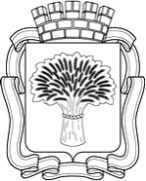 Российская ФедерацияАдминистрация города Канска
Красноярского краяПОСТАНОВЛЕНИЕРоссийская ФедерацияАдминистрация города Канска
Красноярского краяПОСТАНОВЛЕНИЕРоссийская ФедерацияАдминистрация города Канска
Красноярского краяПОСТАНОВЛЕНИЕРоссийская ФедерацияАдминистрация города Канска
Красноярского краяПОСТАНОВЛЕНИЕ12.10.2017 г.№923Код расходного обязательстваСодержание расходного обязательстваКоды классификации расходов бюджетовКоды классификации расходов бюджетовНормативные правовые акты, договоры, соглашения Российской ФедерацииНормативные правовые акты, договоры, соглашения Российской ФедерацииНормативные правовые акты, договоры, соглашения Российской ФедерацииНормативные правовые акты, договоры, соглашения субъекта Российской Федерации  Нормативные правовые акты, договоры, соглашения субъекта Российской Федерации  Нормативные правовые акты, договоры, соглашения субъекта Российской Федерации  Нормативные правовые акты, договоры, соглашения муниципального образованияНормативные правовые акты, договоры, соглашения муниципального образованияНормативные правовые акты, договоры, соглашения муниципального образованияОбъем средств на исполнение расходного обязательства, рублейОбъем средств на исполнение расходного обязательства, рублейОбъем средств на исполнение расходного обязательства, рублейОбъем средств на исполнение расходного обязательства, рублейОбъем средств на исполнение расходного обязательства, рублейОбъем средств на исполнение расходного обязательства, рублейКод расходного обязательстваСодержание расходного обязательстваКод ГРБСР/ПРНаименование и реквизиты нормативного правового актаНомер статьи (подстатьи), пункта (подпункта)Дата вступления в силу и срок действияНаименование и реквизиты нормативного правового актаНомер статьи, части, пункта, подпункта, абзацаДата вступления в силу и срок действияНаименование и реквизиты нормативного правового актаНомер статьи, части, пункта, подпункта, абзацаДата вступления в силу и срок действияОтчетный финансовый годОтчетный финансовый годТекущий (очередной) финансовый годПлановый периодПлановый периодПлановый периодКод расходного обязательстваСодержание расходного обязательстваКод ГРБСР/ПРНаименование и реквизиты нормативного правового актаНомер статьи (подстатьи), пункта (подпункта)Дата вступления в силу и срок действияНаименование и реквизиты нормативного правового актаНомер статьи, части, пункта, подпункта, абзацаДата вступления в силу и срок действияНаименование и реквизиты нормативного правового актаНомер статьи, части, пункта, подпункта, абзацаДата вступления в силу и срок действияпланфактпланпланпланплан12345678910111213141516171819